       ?АРАР                                                                             РЕШЕНИЕ       21  декабрь  2016 й                         №81                    от 21 декабря  2016 г.Об утверждении Программы комплексного развития транспортной инфраструктуры   сельского поселения Юнусовский сельсовет муниципального района Мечетлинский район Республики Башкортостан на период  2016-2021 годы на перспективу до  2035 годыВ соответствии с Федеральным законом  от 06.10. 2003  № 131-ФЗ «Об общих принципах организации местного самоуправления в Российской Федерации»,  с Приказом Министерства транспорта РФ от 26 мая 2016 г. № 131 «Об утверждении порядка осуществления мониторинга разработки и утверждения программ комплексного развития транспортной инфраструктуры поселений, городских округов»  и в целях повышения надёжности объектов транспортной инфраструктуры сельского    Совет сельского поселения Юнусовский сельсовет муниципального района Мечетлинский район Республики Башкортостан решил:1. Утвердить Программу комплексного развития систем транспортной  инфраструктуры сельского поселения Юнусовский сельсовет муниципального района Мечетлинский район Республики Башкортостан на период  2016-2021 годы на перспективу до  2035 годы 2. Настоящее решение обнародовать в здании Администрации сельского поселения и разместить в сети общего доступа «Интернет» на сайте сельского поселения Юнусовский сельсовет.3. Контроль за исполнением настоящего решения возложить на постоянную комиссию Совета сельского поселения Юнусовский сельсовет по бюджету, налогам и  вопросам муниципальной собственности Глава сельского поселения                                     Р.М.Нигматуллин 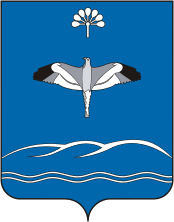 ПРОГРАММАКОМПЛЕКСНОГО РАЗВИТИЯ ТРАНСПОРТНОЙ ИНФРАСТРУКТУРЫ СЕЛЬСКОГО ПОСЕЛЕНИЯ ЮНУСОВСКИЙ СЕЛЬСОВЕТМУНИЦИПАЛЬНОГО  РАЙОНА МЕЧЕТЛИНСКИЙ РАЙОН РЕСПУБЛИКИ БАШКОРТОСТАН НА ПЕРИОД2016-2021 ГОДЫ И НА ПЕРСПЕКТИВУ ДО 2035 ГОДА2016 годУтвержденРешением Совета   сельского поселения Юнусовский сельсоветМуниципального районаМечетлинский районРеспублики Башкортостан от 21 декабря  2016 года № 81Паспорт программыСодержание1. Характеристика существующего состояния транспортной инфраструктуры сельского поселения Юнусовский сельсовет1.1. Социально-экономическое состояние.Мечетлинский район находится в Северо-восточной части Республики Башкортостан, в нижнем течении реки Ай на границе со Свердловской областью, Дуванским, Кигинским и Белокатайским районами. Районный центр – с.Большеустьикинское, находится в 283 км от г. Уфы. Мечетлинский район образован в 1930 году.Село Большеустьикинское – административный центр Муниципального района Мечетлинский район. Расположено в 283 км от города Уфы, в 126 км от ближайшей железнодорожной станции Сулея. Село Большеустьикинское является центром сельского поселения Большеустьикинский сельсовет. Площадь района – 1557 кв.км. В составе района – 49 населенных пунктов, 12 сельских поселений. Сельское поселение Юнусовский  сельсовет – муниципальное образование в составе муниципального района Мечетлинский район Республики Башкортостан. На территории поселения расположены пять  населенных пункта, деревни Аюпово, Абдрахимово, Таишево,Тимиряково и Юнусово.  Центр сельского поселения деревня Юнусово, расстояние до районного центра 23 км. Образовано 14 января 1965 года как Юнусовский  сельский совет. Географически находится в восточной  части муниципального района, граничит с Белокатайским районом, с сельскими поселениями Новомещеровский, Лемезтамакский, Яушевский, Большеустьикинский сельские советыВ административных границах сельского поселения Юнусовский сельсовет расположены 5 населенных пунктов, из которых д.Юнусово является  крупным, д.Аюпово, д.Габдрахимово, д.Таишево – средними, а д.Тимиряково – малыми.Деревня Юнусово – административный центр сельского поселения Юнусовский сельсовет с населением 428 человек, расположено в южной (центральной) части  территории сельского поселения в 23 км от районного центра с.Большеустьикинское, в 149 км от ближайшей ж/д станции Сулея. Деревня Аюпово расположена в 10 км северо-западнее административного центра сельского поселения д.Юнусово. Население – 302 человека.Деревня Абдрахимово расположена в 6 км западнее административного центра сельского поселения д.Юнусово. Население – 304 человека.Деревня Тимиряково расположена в 1 км юго-восточнее административного центра сельского поселения д.Юнусово. Население – 93 человека.Деревня Таишево расположена в 11 км юго-восточнее административного центра сельского поселения д.Юнусово. Население – 318 человек.1.2. Характеристика деятельности в сфере транспорта, оценка транспортного спроса.Транспортно-экономические связи сельского поселения Юнусовский сельсовет осуществляются только автомобильным видом транспорта. Транспортные предприятия на территории поселения отсутствуют. В населенных пунктах регулярный внутрисельский транспорт отсутствует. Все трудовые передвижений в поселении приходится на личный транспорт и пешеходные сообщения. В основе оценки транспортного спроса лежит анализ передвижения населения к объектам тяготения. Можно выделить основные группы объектов тяготения: - объекты социально сферы;- объекты трудовой деятельности- узловые объекты транспортной инфраструктуры.1.3. Характеристика функционирования и показатели работы транспортной инфраструктуры по видам транспорта.Автомобилизация поселения (345 единиц/1000человек  в 2015году) оценивается как высокая (при уровне автомобилизации. В Российской Федерации 270 единиц на 1000 человек), что обусловлено частичным отсутствием автобусного сообщения с районным и областным центром. Грузовой транспорт в основном представлен сельскохозяйственной техникой. В основе формирования улично-дорожной сети населенных пунктов лежат: основная улица, второстепенные улицы, проезды, хозяйственные проезды.1.4. Характеристика сети дорог поселения, параметры дорожного движения, оценка качества содержания дорог.Дорожно-транспортная сеть поселения состоит из дорог V категории, предназначенных не для скоростного движения. В таблице 1 приведен перечень и характеристика дорог местного значения. Большинство дорог общего пользования местного значения имеют щебеночное и грунтовое покрытие. Содержание автомобильных дорог осуществляется подрядной организацией по муниципальному контракту. Проверка качества содержания дорог по согласованному графику, в соответствии с установленными критериями.Таблица 1.Перечень и характеристика автомобильных дорог местного значения.Таблица 2. Перечень и характеристика автомобильных дорог межмуниципального значения.1.5. Анализ состава парка транспортных средств и уровня автомобилизации сельского поселения, обеспеченность парковками (парковочными местами).Автомобильный парк сельского поселения преимущественно состоит из легковых автомобилей, принадлежащих частным лицам. Детальная информация видов транспорта отсутствует. За период 2013-2015 годы отмечается рост транспортных средств рост и уровня автомобилизации населения. Хранение транспортных средств осуществляется на придомовых территориях. Парковочные места имеются у всех объектов социальной инфраструктуры и у административных зданий хозяйствующих организаций. Таблица 3. Оценка уровня автомобилизации населения на территории сельского поселения Юнусовский сельсовет1.6. Характеристика работы транспортных средств общего пользования, включая анализ пассажиропотока.Передвижение по территории населенных пунктов сельского поселения осуществляется с использованием личного транспорта либо в пешем порядке. Автобусное движение между населенными пунктами организовано в соответствии с расписанием. Информация об объемах пассажирских перевозок необходимая для анализа пассажиропотока отсутствует.1.7. Характеристика пешеходного и велосипедного передвижения.Для передвижения пешеходов предусмотрены тротуары преимущественно в грунтовом исполнении. В местах пересечения тротуаров с проезжей частью оборудованы нерегулируемые пешеходные переходы. Специализированные дорожки для велосипедного передвижения на территории поселения не предусмотрены. Движение велосипедистов осуществляется в соответствии с требованиями ПДД по дорогам общего пользования. 1.8. Характеристика движения грузовых транспортных средств.Транспортных организаций осуществляющих грузовые перевозки на территории сельского поселения не имеется. 1.9. Анализ уровня безопасности дорожного движения.Ситуация, связанная с аварийностью на транспорте, неизменно сохраняет актуальность в связи с несоответствием дорожно-транспортно инфраструктуры потребностям участников дорожного движения, их низко дисциплиной, а также недостаточной эффективностью функционирования системы обеспечения безопасности дорожного движения. В настоящее время решение проблемы обеспечения безопасности дорожного движения является одной из важнейших задач. По итогам 2015 года  на территории Мечетлинского района зарегистрировано 285 дорожно-транспортных происшествий, это на 11 меньше, чем за 2014 год (296 ДТП). Для эффективного решения проблем, связанных с дорожно-транспортно аварийностью, непрерывно обеспечивать системный подход к реализации мероприятий по повышению безопасности дорожного движения.Таблица 4. Оценка дорожной ситуации1.10. Оценка уровня негативного воздействия транспортной инфраструктуры на окружающую среду, безопасность и здоровье человека.Рассмотрим характерные факторы, неблагоприятно влияющие на окружающую среду и здоровье.Загрязнение атмосферы. Выброс в воздух дыма и газообразных загрязняющих веществ (диоксин азота и серы, озон) приводят не только к загрязнению атмосферы, но и к вредным проявлениям для здоровья, особенно к распираторным аллергическим заболеваниям.Воздействие шума. Приблизительно 30% населения России подвергается воздействию шума от автомобильного транспорта с уровнем выше 55дБ. Это приводит к росту сердечно-сосудистых и эндокринных заболеваний. Воздействие шума влияет на познавательные способности людей, вызывает раздражительность.  Учитывая сложившуюся планировочную структуру сельского поселения и характер дорожно-транспортно сети, отсутствие дорог с интенсивным движением в районах жилой застройки, можно сделать вывод  о сравнительно благополучной экологической ситуации в части воздействия транспортно инфраструктуры на окружающую среду, безопасность и здоровье человека.1.11. Характеристика существующих условий и перспектив развития и размещения транспортной инфраструктуры поселения.Таблица 5. Технико-экономические показатели генерального плана сельского поселения Юнусовский сельсовет муниципального  района Мечетлинский район Республики Башкортостан1.12. Оценка нормативно-правовой базы, необходимой для функционирования и развития транспортной системы поселения.Основными документами, определяющими порядок функционирования и развития транспортной инфраструктуры являются:1. Градостроительный кодекс РФ от 29.12.2004г. №190-ФЗ (ред. от 30.12.2015г.);2. Федеральный закон от 08.11.2007г. №257-ФЗ (ред. от 15.02.2016г) «Об автомобильных дорогах и о дорожной деятельности в РФ и о внесении изменений в отдельные законодательные акты Российской Федерации»;3. Федеральный закон от 10.12.1995г. №196-ФЗ (ред. от 28.11.2015г.) «О безопасности дорожного движения»;4. Постановление Правительства РФ от 23.10.1993г. №1090 (ред. от 21.01.2016г) «О правилах дорожного движения»;5. Постановление Правительства РФ от 25.12.2015г. №1440 «Об утверждении требований к программам комплексного развития транспортной инфраструктуры поселений, городских округов»;6. Генеральный план Сельского поселения Юнусовский сельсовет, утвержден решением собрания депутатов Муниципального  района Мечетлинский район Республики Башкортостан от 28.05.2013г. № 396;7. Нормативы градостроительного проектирования Сельского поселения Юнусовский сельсовет, утверждены  решением собрания депутатов Красносельского муниципального  района от 18.06.2015 г. № 703.Нормативно-правовая база необходимая для функционирования и развития транспортной инфраструктуры сформирована.2. Прогноз транспортного спроса, изменение объемов и характера передвижения населения и перевозок грузов на территории поселения2.1. Прогноз социально-экономического и градостроительного развития поселения.Постоянное население сельского поселения Юнусовский сельсовет по состоянию на 2013 г. составляет 1445 человек. За период 2002-2013 гг. численность населения сельского поселения уменьшилась на 2,0%.Таблица 6. Динамика населения сельского поселения Юнусовский сельсовет Общее количество семей  в сельсовете – 436, средний размер семьи по сельсовету составляет 3,3 человека.Таблица 7. Возрастная структура населения сельского поселенияЮнусовский сельсоветТаблица 8.2.2. Прогноз транспортного спроса поселения, объемов и характера передвижения населения и перевозок грузов по видам транспорта, имеющегося на территории поселения. С учетом сложившейся экономической ситуации, характер и объемы передвижения населения и перевозки грузов практически не изменяются.2.3. Прогноз развития транспортно инфраструктуры по видам транспорта.В период реализации Программы транспортная инфраструктура по видам транспорта не перетерпит существенных изменений. Основным видом транспорта остается автомобильный. Транспортная связь с районным, областным и населенными пунктами будет осуществляться общественным транспортом (автобусное сообщение), внутри населенных пунктов личным транспортом и пешеходное сообщение. Для целей обслуживания действующих производственных предприятий сохраняется использование грузового транспорта.2.4. Прогноз развития дорожной сети поселения.Основными направлениями развития  дорожной сети поселения в период реализации Программы будет являться сохранение протяженности, соответствующим нормативным требованиям, автомобильных дорог общего пользования за счет ремонта и капитального ремонта автомобильных дорог, поддержание автомобильных дорог на уровне соответствующем категории дороги, путем нормативного содержания дорог, повышения качества и безопасности дорожной сети.2.5. Прогноз уровня автомобилизации, параметров дорожного движения.При сохранившейся тенденции к увеличению уровня автомобилизации населения, с учетом прогнозируемого увеличения количества транспортных средств, без изменения пропускной способности дорог, предполагается повышение интенсивности движения по основным направлениям к объектам тяготения.Таблица 9. Прогноз изменения уровня автомобилизации и количества автомобилей у населения на территории сельского поселения Юнусовский сельсовет2.6. Прогноз показателей безопасности дорожного движения.Предполагается незначительный рост аварийности. Это связано с увеличением парка автотранспортных средств и неисполнением участниками дорожного движения правил дорожного движения.Факторами, влияющими на снижение аварийности станут обеспечение контроля за выполнением мероприятий по обеспечению безопасности дорожного движения, развитие систем видеофиксации нарушений правил дорожного движения, развитие целевой системы воспитания и обучения детей безопасному поведению на улицах и дорогах, проведение разъяснительной и предупредительно-профилактической работы среди населения по вопросам обеспечения безопасности дорожного движения с использованием СМИ.2.7. Прогноз негативного воздействия транспортной инфраструктуры на окружающую среду и здоровье человека.В период действия Программы, не предполагается изменения центров транспортного тяготения, структуры, маршрутов и объемов грузовых и пассажирских перевозок. Причиной увеличения негативного воздействия на окружающую среду и здоровье населения, станет рост автомобилизации населения в совокупности с ростом его численности в связи с чем, усилится загрязнение атмосферы выбросами в воздух дыма и газообразных загрязняющих веществ и увеличением воздействия шума на здоровье человека.3. Принципиальные варианты развития транспортной инфраструктуры и их укрупненную оценку по целевым показателям (индикаторам) развития транспортной инфраструктуры с последующим выбором предлагаемого к реализации вариантаАвтомобильные дороги подвержены влиянию природной окружающей среды, хозяйственной деятельности человека и постоянному воздействию транспортных средств, в результате чего меняется технико-эксплутационное состояние дорог. Состояние сети дорог определяется своевременностью, полнотой и качеством выполнения работ по содержанию, ремонту капитальному ремонту и зависит напрямую от объемов финансирования. В условиях, когда объем инвестиций в дорожной комплекс является явно недостаточным, а рост уровня автомобилизации значительно опережает темпы роста развития дорожной инфраструктуры на первый план выходят работы по содержанию и эксплуатации дорог.  Поэтому в Программе выбирается вариант качественного содержания и капитального ремонта дорог.4. Перечень мероприятий (инвестиционных проектов) по проектированию, строительству, реконструкции объектов транспортной инфраструктурыС учетом сложившейся экономической ситуацией, мероприятия по развитию транспортной инфраструктуры по видам транспорта, по развитию транспорта общего пользования, созданию транспортно-пересадочных узлов, по развитию инфраструктуры для легкового автомобильного транспорта, включая развитие единого парковочного пространства, по развитию пешеходного и велосипедного передвижения, по развитию инфраструктуры для грузового транспорта, транспортных средств коммунальных и дорожных служб в период реализации Программы не предусматриваются.4.1 Мероприятия по развитию сети дорог поселения.В целях  повышения качественного уровня дорожной сети сельского поселения, снижения уровня аварийности, связанной с состоянием дорожного покрытия и доступности к центрам тяготения и территориям перспективной застройки предлагается в период действия Программы реализовать следующий комплекс мероприятий по развитию дорог поселения:Таблица 10. Перечень программных мероприятий программы комплексного развития систем транспортной инфраструктуры на территории сельского поселения Юнусовский сельсовет на 2016 – 2035 годы5. Предложения по инвестиционным преобразованиям,совершенствованию правового и информационного обеспечения деятельности в сфере проектирования, строительства, реконструкции объектов транспортной инфраструктуры на территории поселенияВ рамках реализации настоящей Программы не предполагается проведение институциональных преобразований, структуры управления и взаимосвязей при осуществлении деятельности в сфере проектирования, строительства и реконструкции объектов транспортной инфраструктуры. Нормативно-правовая база для Программы сформирована и не изменяется.Таблица 11. График выполнения мероприятий по проектированию, строительству и реконструкции дорогТаблица 12. Мероприятия по проектированию, строительству и реконструкции дорог       БАШ?ОРТОСТАН РЕСПУБЛИКА№ЫМ»СЕТЛЕ РАЙОНЫМУНИЦИПАЛЬ РАЙОНЫНЫ*ЙОНОС  АУЫЛ СОВЕТЫАУЫЛ БИЛ»М»№ЕСОВЕТЫ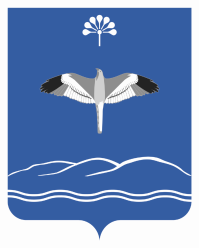 СОВЕТСЕЛЬСКОГО ПОСЕЛЕНИЯЮНУСОВСКИЙ СЕЛЬСОВЕТМУНИЦИПАЛЬНОГО РАЙОНАМЕЧЕТЛИНСКИЙ РАЙОНРЕСПУБЛИКИ  БАШКОРТОСТАННаименование программыПрограмма комплексного  развития систем транспортной инфраструктуры сельского поселения Юнусовский сельсовет Муниципального  района Мечетлинский район Республики Башкортостан на период 2016-2021 годы и на перспективу до 2035 года (далее – Программа)Основания для разработки программы Федеральный закон от 29.12.2014 N 456-ФЗ "О внесении изменений в Градостроительный кодекс Российской Федерации и отдельные законодательные акты Российской Федерации"; Федеральный закон от 06 октября 2003 года № 131-ФЗ «Об общих принципах организации местного самоуправления в Российской Федерации»,   Постановление Правительства РФ от 1 октября 2015 г. N 1050 "Об утверждении требований к программам комплексного развития социальной инфраструктуры поселений, городских округов»; Устав сельского поселения Юнусовский сельсовет; Генеральный план сельского поселения Юнусовский сельсовет.ЗаказчикпрограммыАдминистрация Сельского поселения Юнусовский сельсовет,  Муниципального  района Мечетлинский район Республики БашкортостанИсполнители программыОтдел архитектуры и градостроительства администрации муниципального района Мечетлинский район Республики Башкортостан, адрес: 452550, Республика Башкортостан, с. Большеустьикинское, ул. Ленина, 20Цель программыКомплексное развитие транспортной инфраструктуры сельского поселения Юнусовский сельсоветЗадачи программы безопасность, качество и эффективность транспортного обслуживания населения, юридических лиц и индивидуальных предпринимателей сельского поселения;                                                                           доступность объектов транспортной инфраструктуры  для населения и субъектов экономической деятельности в соответствии с нормативами градостроительного проектирования сельского поселения; эффективность функционирования действующей транспортной инфраструктуры.Целевые показатели (индикаторы) программы снижение удельного веса дорог, нуждающихся в капитальном ремонте (реконструкции);  увеличение протяженности дорог с твердым покрытием; достижение расчетного уровня обеспеченности населения услугами транспортной инфраструктуры.Сроки и этапы реализации программы2016 – 2035 годыУкрупненное описание запланированных мероприятий программы разработка проектно-сметной документации;                                            реконструкция существующих дорог;                                                  ремонт и капитальный ремонт дорог.                                                                           Объемы и источники финансирования программы                                       Источники финансирования: средства местного бюджета; средства районного бюджета; средства республиканского бюджета.*Средства бюджета на 2016-2035 годы уточняются при формировании бюджета на очередной финансовый год..Ожидаемые результаты  реализации Программы повышение качества, эффективности  и доступности транспортного обслуживания населения  и субъектов экономической деятельности сельского поселения;  обеспечение надежности и безопасности системы транспортной инфраструктуры.1. Характеристика существующего состояния транспортной инфраструктуры сельского поселения Юнусовский сельсовет61.1. Социально-экономическое состояние61.2. Характеристика деятельности в сфере транспорта, оценка транспортного спроса71.3. Характеристика функционирования и показатели работы транспортной инфраструктуры по видам транспорта71.4. Характеристика сети дорог поселения, параметры дорожного движения, оценка качества содержания дорог71.5. Анализ состава парка транспортных средств и уровня автомобилизации сельского поселения, обеспеченность парковками (парковочными местами)91.6. Характеристика работы транспортных средств общего пользования, включая анализ пассажиропотока101.7. Характеристика пешеходного и велосипедного передвижения101.8. Характеристика движения грузовых транспортных средств101.9. Анализ уровня безопасности дорожного движения101.10. Оценка уровня негативного воздействия транспортной инфраструктуры на окружающую среду, безопасность и здоровье человека111.11. Характеристика существующих условий и перспектив развития и размещения транспортной инфраструктуры поселения121.12. Оценка нормативно-правовой базы, необходимой для функционирования и развития транспортной системы поселения122. Прогноз транспортного спроса, изменение объемов и характера передвижения населения и перевозок грузов на территории поселения132.1. Прогноз социально-экономического и градостроительного развития поселения132.2. Прогноз транспортного спроса поселения, объемов и характера передвижения населения и перевозок грузов по видам транспорта, имеющегося на территории поселения142.3. Прогноз развития транспортно инфраструктуры по видам транспорта142.4. Прогноз развития дорожной сети поселения152.5. Прогноз уровня автомобилизации, параметров дорожного движения152.6. Прогноз показателей безопасности дорожного движения162.7. Прогноз негативного воздействия транспортной инфраструктуры на окружающую среду и здоровье человека163. Принципиальные варианты развития транспортной инфраструктуры и их укрупненную оценку по целевым показателям (индикаторам) развития транспортной инфраструктуры с последующим выбором предлагаемого к реализации варианта164. Перечень мероприятий (инвестиционных проектов) по проектированию, строительству, реконструкции объектов транспортной инфраструктуры174.1 Мероприятия по развитию сети дорог поселения185. Предложения по инвестиционным преобразованиям,совершенствованию правового и информационного обеспечения деятельности в сфере проектирования, строительства, реконструкции объектов транспортно инфраструктуры на территории поселения17Наименование автомобильной дорогиНаименование участка автомобильной дорогиЭксплуатационные километрыКатегория дорогиПротяженность (км)Протяженность (км)Протяженность (км)Наименование автомобильной дорогиНаименование участка автомобильной дорогиЭксплуатационные километрыКатегория дорогиВсегоВ том числеВ том числеНаименование автомобильной дорогиНаименование участка автомобильной дорогиЭксплуатационные километрыКатегория дорогиВсегос твердым покрытиемиз них с асфальто-бетонным1234567д. Аюпово,   ул.Абзала Тагировад. Аюпово0-0,963V0,9630,9630д.Аюпово ул. Молодежнаяд. Аюпово0-0,867V0,8670,8670д.Аюпово, ул.Айскаяд. Аюпово0-0,779V0,7790,7790д.Аюпово , ул.Школьнаяд. Аюпово0-0,382V0,3820,3820д.Аюпово , ул. Башкортостанд. Аюпово0-0,252V0,2520,2520д.Аюпово , ул.Береговаяд. Аюпово0-0,308V0,3080,3080д.Абдрахимово ул.Октябрьскаяд.Абдрахимово0-1,448V1,4481,4480,9д.Абдрахимово, ул.Салавата Юлаевад.Абдрахимово0-0,991V0,9910,9910,5д.Абдрахимово ул. Молодежнаяд.Абдрахимово0-0,488V0,4880,4880д.Абдрахимово ул. Красное Знамяд.Абдрахимово0-1,264V1,2641,2640д.Юнусово ул .Салавата Юлаевад.Юнусово0-0,415V0,4150,4150д.Юнусово, ул. Молодежнаяд.Юнусово0-0,505V0,5050,5050,505д.Юнусово ул. Школьнаяд.Юнусово0-0,261V0,2610,2610,261д.Юнусово ул. Башкортостанд.Юнусово0-0,247V0,2470,2470,247д.Юнусово ул. Мажита Гафурид.Юнусово0-1,109V1,1091,1091,109д.Юнусово ул. Красный Ярд.Юнусово0-0,317V0,3170,3170,317д.Юнусово ул. Мирад.Юнусово0-1,152V1,1521,1520д.Юнусово ул. Хаерзамановад.Юнусово0-0,994V0,9940,9940д.Юнусово ул.Советскаяд.Юнусово0-0,758V0,7580,7580д.Юнусово ул. Леснаяд.Юнусово0-0,118V0,1180,1180д.Тимеряково ул.Центральнаяд.Тимеряково0-1,186V1,1861,1860д.Тимеряково ул. Береговаяд.Тимеряково0-0,785V0,7850,7850д.Таишево ул. Уральскаяд.Таишево0-1,458V1,4581,4580д. Таишево ул. Школьнаяд.Таишево0-0,383V0,3830,3830д.Таишево ул. Горнаяд.Таишево0-0,360V0,3600,3600д. Таишево ул. Леснаяд.Таишево0-0,250V0,2500,2500д.Таишево ул.Заки  Валидид.Таишево0-1,094V1,0941,0940Итого19,13419,13419,1343,839№п/пНаименование автомобильной дорогиТехническая категорияПротяжённость всего, км(по сельскому поселению)В том числе по типу покрытия, кмВ том числе по типу покрытия, кмВ том числе по типу покрытия, кмВ том числе по типу покрытия, км№п/пНаименование автомобильной дорогиТехническая категорияПротяжённость всего, км(по сельскому поселению)ц/ба/бперехгрунт1Большеустьикинское-Юнус-ЮсупIV22,6--22,6-Итого22,6--22,6-№Показатели2013 год2014 год 2015 год 1Общая численность населения, тыс. чел.1445146014742Количество автомобилей у населения, ед.4454725083Уровень автомобилизации населения, ед./1000 чел.308323345№ п/пПараметрыГодГодГод№ п/пПараметры2013201420151.Количество аварий по Мечетлинскому району3192962852.Количество зарегистрированных транспортных средств по Мечетлинскому району752478148065ПоказателиЕдиница измеренияСовременное состояниеПервая очередь строительстваРасчётный срокТранспортная инфраструктураТранспортная инфраструктураТранспортная инфраструктураТранспортная инфраструктураТранспортная инфраструктураПротяженность дорог, в том числе:км41,73441,73441,734-общего пользования  местного значениякм19,13419,13419,134-общего пользования межмуниципального значениякм22,622,622,6№п/пНаименованиенаселенныхпунктовПерепись,2002 год(чел.)Численностьнаселения2013г.Изменения населения чел. / %Общееколичест-во семей1д. Юнусово382428+46 / +12,01272д. Аюпово307302-5 / -1,6843д. Абдрахимово326304-22 / -6,7954д. Тимиряково13293-39 / -29,5355д. Таишево328318-10 / -3,0956Итого14751445-30 / -2,0436Насел.пункт                             Возрастные группы (чел.)д.Юну-совод.Аю-повод.Абдра-химовод.Тими-ряковод.ТаишевоДо 7 лет393833828От 7 до 16 лет544941922Старше 55 лет женщин5831381747Старше 60 лет мужчин31111092116-55 лет женщин1227181228616-60 лет мужчин12410210128114Всего населения в поселке42830230493318№п/пНаименованиенаселенных пунктовКоличество населения(всего) чел.В том числе:В том числе:В том числе:№п/пНаименованиенаселенных пунктовКоличество населения(всего) чел.В трудо-способном возрастеДети до16 летПенсио-неры1д. Юнусово42824693892д. Аюпово30217387423д. Абдрахимово30418274484д. Тимиряково935017265д. Таишево3182005068 Итого:1445851321273№Показатели2016 год (прогноз)2017 год (прогноз)2018 год (прогноз)2019 год (прогноз)2020 год (прогноз)1Общая численность населения148915041519153415492Количество автомобилей у населения, ед.5395445505555613Уровень автомобилизации населения, ед./1000 чел.362362362362362№ п/пНаименование программыСроки реализацииОбъем финансирования, тыс.руб.Ответственный за реализацию мероприятия1Ремонт дорожного покрытия д. Юнусово,ул.Мира;ул.Красный Яр;ул.СалаватаЮлаева;ул.Хаерзаманова;ул.М.Гафури;ул.Школьная.2016-2019 г. 650Администрация СПЮнусовский сельсовет2Ремонт дорожного покрытия д. Таишево,ул.Уральская;ул. Заки Валиди;ул.Лесная.2019-2020 г. 500Администрация СПЮнусовский сельсовет3Ремонт дорожного покрытия д. Таишево,ул.Горная;ул. Школьная.2021-2035 г.150Администрация СПЮнусовский сельсовет4Ремонт дорожного покрытия д.Тимиряково,ул.Центральная2018130Администрация СПЮнусовский сельсовет5Ремонт дорожного покрытия д.Тимиряково,ул.Береговая2021-2035 г.100Администрация СПЮнусовский сельсовет6Ремонт дорожного покрытия д.Абдрахимово,ул.Айская;ул С.Юлаева;ул.Красное Знамя;ул.Октябрьская;ул.Молодежная.2016-2020 г.595Администрация СПЮнусовский сельсоветРемонт дорожного покрытия д. Аюпово,ул.Абзала Тагирова;ул.Айская;ул.Береговая;ул.Молодежная;ул.Башкортостан2016-2020 г.430Администрация СПЮнусовский сельсовет№ п/пМероприятияНаименование, расположение объектаТехнические параметрыПротяженность, мГрафик реализации мероприятий/тыс.руб./График реализации мероприятий/тыс.руб./График реализации мероприятий/тыс.руб./График реализации мероприятий/тыс.руб./График реализации мероприятий/тыс.руб./График реализации мероприятий/тыс.руб./Ответственные исполнителиВыполнение целевых показателей№ п/пМероприятияНаименование, расположение объектаТехнические параметрыПротяженность, м201620172018201920202021-2035Ответственные исполнителиВыполнение целевых показателей1.Ремонт дорожногопокрытияд. Юнусово,ул.Мира;ул.Красный Яр;ул.СалаватаЮлаева;ул.Хаерзаманова;ул.М.Гафури;ул.Школьная.V3028250180120100Администрация СПЮнусовский сельсовет2.Ремонт дорожногопокрытияд. Таишево,ул.Уральская;ул. Заки Валиди;ул.Лесная.V2802100400Администрация СПЮнусовский сельсовет3.Ремонт дорожногопокрытия д. Таишево,ул.Горная;ул. Школьная.V743150Администрация СПЮнусовский сельсовет4.Ремонт дорожногопокрытияд.Тимиряково,ул.ЦентральнаяV8418130Администрация СПЮнусовский сельсовет5.Ремонт дорожногопокрытияд.Тимиряково,ул.БереговаяV785100Администрация СПЮнусовский сельсовет6.Ремонт дорожногопокрытияд. Аюпово,ул.Абзала Тагирова;ул.Айская;ул.Береговая;ул.Молодежная;ул.БашкортостанV2165130100100100Администрация СПЮнусовский сельсовет7.Ремонт дорожногопокрытияд.Абдрахимово,ул.Айская;ул С.Юлаева;ул.Красное Знамя;ул.Октябрьская;ул.МолодежнаяV4351130150105110100Администрация СПЮнусовский сельсовет№ п/пМероприятияНаименование, расположение объектаТехнические параметрыПротяженность, мСтоимость выполнения мероприятий, тыс. рубФинансовые потребности на  реализацию мероприятий, тыс. руб.Финансовые потребности на  реализацию мероприятий, тыс. руб.Финансовые потребности на  реализацию мероприятий, тыс. руб.Финансовые потребности на  реализацию мероприятий, тыс. руб.Финансовые потребности на  реализацию мероприятий, тыс. руб.Финансовые потребности на  реализацию мероприятий, тыс. руб.№ п/пМероприятияНаименование, расположение объектаТехнические параметрыПротяженность, мСтоимость выполнения мероприятий, тыс. руб20162017201820192020  2021-20351.Ремонт дорожногопокрытияд. Юнусово,ул.Мира;ул.Красный Яр;ул.СалаватаЮлаева;ул.Хаерзаманова;ул.М.Гафури;ул.Школьная.V30286502501801201002.Ремонт дорожногопокрытияд. Таишево,ул.Уральская;ул. Заки Валиди;ул.Лесная.V28025001004003.Ремонт дорожногопокрытия д. Таишево,ул.Горная;ул. Школьная.V7431501504.Ремонт дорожногопокрытияд.Тимиряково,ул.ЦентральнаяV84181301305.Ремонт дорожногопокрытияд.Тимиряково,ул.БереговаяV7851001006.Ремонт дорожногопокрытияд. Аюпово,ул.Абзала Тагирова;ул.Айская;ул.Береговая;ул.Молодежная;ул.БашкортостанV21654301301001001007.Ремонт дорожногопокрытияд.Абдрахимово,ул.Айская;ул С.Юлаева;ул.Красное Знамя;ул.Октябрьская;ул.МолодежнаяV4351595130150105110100